　　　　　　　　　　　 開館時間：9：30～12：00　13：00～18：00住所：射水市加茂中部838-2　電話：0766-59-8088＊今月はビー玉うつしやボトルチッ　プスゲームに挑戦しましょう。　日時：７月４日・７日・８日　時間：午後3:30～　場所：多目的ホール　＊カラー粘土でオリジナルマグネッ　トを作りませんか？すてきな作品　に仕上げましょう。日時：７月13日（水）～15日（金）時間：午後3:30～場所：創作活動室壁面を飾ろう＊折り紙でひまわり・セミ・かぶとむしなどを折って壁面に飾りましょう。日時：７月　19日（火）～時間：午後3:30～　場所：創作活動室夏の遊びをしよう＊魚つり、しゃぼん玉、的あてなど水を使った遊びを楽しみましょう。日時：7月25日（月）～29日（金）時間：午後場所：テラス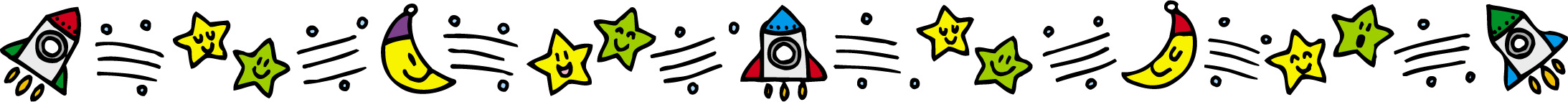 日曜行事予定まいけより１金Ｊｒ体力アップセミナー２土☆３日休館日４月★チャレンジしよう５火アレンジフラワー６水習字クラブ７木★チャレンジしよう８金　　〃一輪車９土☆10日休館日　11月★12火13水マグネットを作ろうJｒ剣詩舞道14木　　〃15金　　　〃16土☆17日休館日18月休館日（海の日）19火★壁面を飾ろう　20水習字クラブ21木壁面を飾ろう22金　　〃一輪車23土☆自然観察教室24日休館日　　25月★夏の遊びをしようＪｒパークゴルフ教室・水泳教室26火　　〃27水　　〃剣詩舞道・水泳・スナッグゴルフ28木　　〃29金　　〃　スポーツチャンバラ教室30土☆自然観察教室31日休館日【図書館利用について】　　　　　★ 月曜日と毎月第１木曜日は休館　☆ ５時閉館　　　　　　　　　　【図書館利用について】　　　　　★ 月曜日と毎月第１木曜日は休館　☆ ５時閉館　　　　　　　　　　【図書館利用について】　　　　　★ 月曜日と毎月第１木曜日は休館　☆ ５時閉館　　　　　　　　　　【図書館利用について】　　　　　★ 月曜日と毎月第１木曜日は休館　☆ ５時閉館　　　　　　　　　　